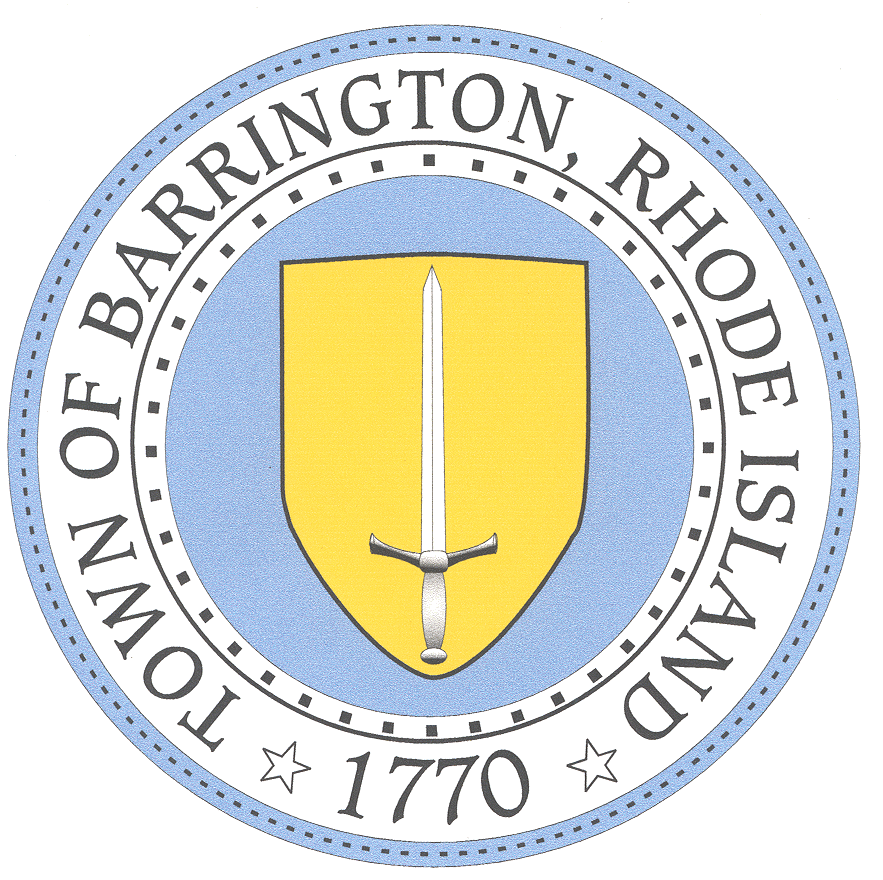 BARRINGTON PUBLIC SCHOOLS			www.barringtonschools.org283 County Road, P.O. Box 95 Barrington, Rhode Island 02806 	Tel: 401-245-5000 Fax: 401-245-5003                                    Michael B. Messore, III                                                    		        Superintendent    Paula A. Dillon, Ed.D.								Douglas E. FioreAssistant Superintendent for Curriculum & Instruction				Director of Administration & Finance    David	J. Burrows					                            		Kristen C. Matthes  Director of Technology						                 Director of Pupil Personnel ServicesEmpowering All Students to ExcelProgress ReviewDear Parent(s)/Guardian(s):We strive to ensure success for every student.  Your child has been receiving an intervention in the area of  ____ For the last 6-8 weeks.  Interventions are provided as needed to all students who are not meeting expected levels of proficiency. This system of providing intervention based on individual student needs is called Response to Intervention (RTI).  Your child’s teacher(s) and intervention provider have been tracking your child’s progress over time to monitor his/her successes.  After reviewing your child’s progress, your child’s teacher and intervention provider have decided to:Discontinue intervention because gap was closed. Continue intervention because it seems to be working.Revise or refine intervention and document changes on intervention plan. Refer to more intensive problem solving with a building-based problem solving team.Please call me at _______________________ if you have any questions about this process and to address any questions or concerns you may have. We value you as a partner in ensuring ____________________________ school success.Respectfully,_____________________________                    __________________________________Classroom Teacher 					Intervention Provider“The Barrington Public Schools does not discriminate on the basis of race, color, creed, national or ethnic origin, gender, religion, disability, age, sexual orientation, gender identity or expression, citizenship, or status as a disabled veteran, or past or present honorable military service with respect to access to, the provision of, or employment in its educational services, programs and activities, including admissions, athletics and other district programs.”Date: School:Student:Grade: